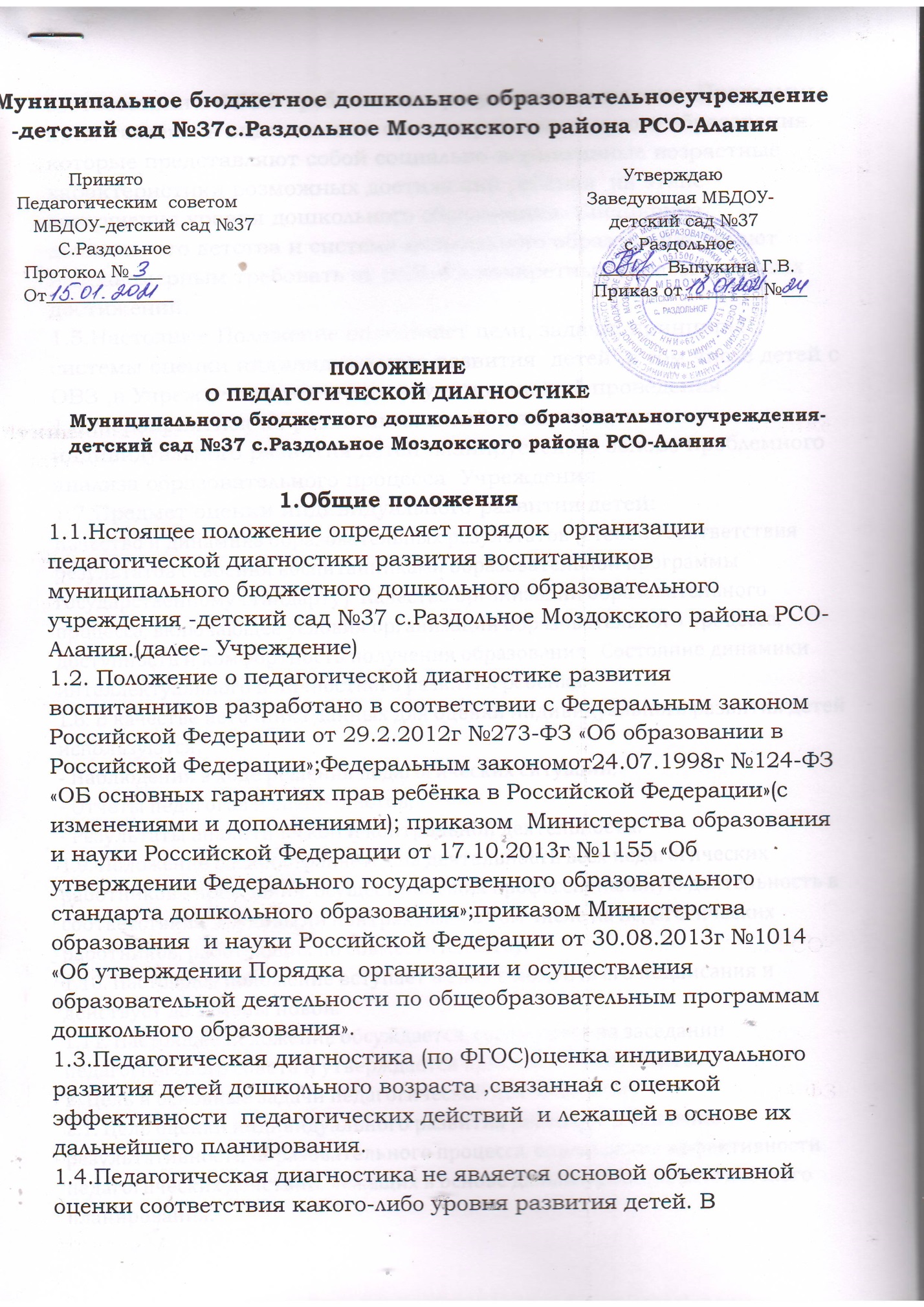 соответствии с ФГОС требования к результатам освоения  Программы представлены в виде целевых ориентиров дошкольного образования. которые представляют собой социально-нормативные возрастные характеристики возможных достижений ребёнка  на этапе завершения уровня дошкольного образования. Специфика дошкольного детства и система дошкольного образования делают неправомерным требовать от ребёнка конкретных образовательных достижений.1.5.Настоящее Положение определяет цели, задачи, принципы системы оценки индивидуального развития  детей ,в том числе детей с ОВЗ ,в Учреждении ,регламентирует порядок её проведения.1.6.Мероприятиея по реализации целей и задач оценки индивидуального развития детей планируется на основе проблемного анализа образовательного процесса  Учреждения.1.7.Предмет оценки индивидуального развития детей:Качество и динамика образовательных результатов (степень соответствия результатов освоения воспитанниками образовательной программы государственному стандарту)  Качество организации образовательного процесса, включающее условия организации образовательного процесса, доступность и комфортность получения образования.  Состояние динамики интеллектуального и личностного развития ребенка.1.8. В качестве источника данных для оценки индивидуального развития детей используются:- Наблюдения в ходе решения педагогических ситуаций;- Отчеты педагогов и специалистов;- Результаты аналитической и контрольной деятельности.1.9. Положение распространяется на деятельность всех педагогических работников Учреждения, осуществляющих профессиональную деятельность в соответствии с трудовыми контрактами, в том числе на педагогических работников, работающих по совместительству.1.10. Настоящее положение вступает в силу с момента его подписания и действует до замены новой.1.11. Настоящее положение обсуждается, согласуется на заседании педагогического совета и утверждается приказом заведующего.2. Цель и основные задачи педагогической деятельности2.1. Цель оценки индивидуального развития ребенка – выявление результативности образовательного процесса, определение эффективности педагогических действий, лежащих в основе дальнейшего педагогического планирования.2.2. В задачи диагностики входит:  Индивидуализация образования (в том числе поддержка ребенка, построение его образовательной траектории или профессиональной коррекции особенностей его развития);Оптимизация работы с группой детей;Получение объективной информации о развитии ребенка, тенденциях его изменения и причинах, оказывающих влияние на динамику его развития;  Оперативное выявление соответствия качества образования федеральному государственному стандарту в рамках реализуемой программы по результатам мониторинга во всех возрастных группах 2 раза в год (ноябрь, май);Оценка степени продвижения дошкольника в образовательной программе, выявление индивидуальных возможностей каждого ребенка, планирование индивидуального маршрута образовательной работы для максимального раскрытия детской личности;Использование полученных данных для проектирования и реализации вариативных образовательных маршрутов воспитанников, выявление одаренных детей.3. Организация проведения педагогической диагностики3.1. Педагогическая диагностика (оценка индивидуального развития) осуществляется через отслеживание результатов освоения детьми образовательной программы.3.2. Педагогическая диагностика осуществляется в течение время пребывания ребенка в Учреждении.3.3. Педагогическая диагностика осуществляется через наблюдение, беседы, продукты детской деятельности, специальные диагностические ситуации, организуемые воспитателями всех возрастных групп 2 раза в год – в начале и в конце учебного года (ноябрь, май). В первом случае для выявления наличного уровня развития и определения социальной ситуации развития, а во втором – выявление динамики развития ребёнка. Периодичность проведения педагогической диагностики ориентирована на изучение динамики развития объекта и для повышения эффективности педагогической работы:• начальная (стартовая диагностика) - ноябрь;• выходная (итоговая диагностика) - май.3.4. Методологическая основа педагогической диагностики обеспечивается при помощи системы мониторинга детского развития, разработанного и утвержденного ДОУ самостоятельно.3.5. Результаты педагогической диагностики записываются воспитателями всех возрастных групп и специалистами Учреждения в карте наблюдений развития ребенка. В данной карте перечисляются навыки и умения (ключевые компетентности) по 5 образовательным областям.3.6. В конце учебного года проводится сравнительный анализ результативности образовательного процесса и на основе анализа определяется планирование педагогической деятельности на следующий учебный год.3.7. Оценка индивидуального развития производится в баллах: 3 балла – высокий уровень достижений (соответствует возрастной норме развития выше нормы развития),(красный кружок); 2 балла – соответствует возрастной норме развития, но отдельные компоненты не развиты,(синий кружок); 1 балла – большинство компонентов недостаточно развиты, (желтый кружок). По среднему баллу определяется индивидуальный уровень развития ребенка, и выявляются затруднения по освоению образовательных областей, развития интегративных личностных качеств: – деятельность на высоком уровне; – деятельность на среднем уровне; – деятельность низкого уровня. Показатель результата реализации индивидуального образовательного маршрута – наличие положительной динамики развития ребёнка.3.8. На основании оценки индивидуального развития ребёнка, рекомендаций специалистов, педагогом планируется и реализуется индивидуальный маршрут развития в соответствии с реализуемой основной общеобразовательной Программой.3.9. В течение года педагог может вносить изменения и дополнения в индивидуальный образовательный маршрут ребёнка, в соответствии с его особенностями развития, потребностями и возможностями, а также пожеланиями родителей.3.10. Оценку индивидуального развития ребёнка осуществляют: - воспитатели - инструктор по физической культуре - музыкальный руководитель - учитель-логопед3.11. Распределение функциональных обязанностей участников мониторинговых исследований Заведующая Учреждения: устанавливает и утверждает порядок, периодичность проведения диагностических исследований; определяет пути дальнейшего развития Учреждения; обеспечивает на основе образовательной программы проведение в Учреждении контрольно-оценочных процедур, мониторинговых, социологических и статистических исследований по вопросам оценки индивидуального развития детей; принимает управленческие решения по развитию качества образования на основе анализа результатов.Заместитель заведующего по ВР: организует систему оценки индивидуального развития детей в Учреждении; осуществляет сбор, обработку, хранение и представление информации о состоянии и динамике развития детей; анализирует результаты оценки индивидуального развития детей на уровне Учреждения; обеспечивает предоставление информации о качестве образования на муниципальный и региональный уровни системы оценки качества образования; формирует информационно - аналитические материалы по результатам оценки качества образования (анализ работы Учреждения за учебный год); проводит контроль за проведением мониторинга в каждой возрастной группе; анализирует динамику уровня развития воспитанников каждой возрастной группы; разрабатывает и предлагает педагогам рекомендации по повышению уровня организации воспитательно-образовательного процесса. Воспитатели, специалисты:  проводят оценку индивидуального развития каждого воспитанника; разрабатывают индивидуальный маршрут развития и образования на основе основной образовательной программы и требований ФГОС ДО; анализируют динамику развития личности каждого воспитанника; разрабатывают и предлагают родителям рекомендации по развитию, воспитанию и обучению детей; своевременно предоставляют информацию заместителю заведующей по ВР. 4. Контроль4.1. Контроль проведения педагогической диагностики (оценка индивидуального развития) осуществляется заведующей и заместителей заведующей по ВР посредством следующих форм:  проведение ежедневного текущего контроля;  организацию тематического контроля;  проведение оперативного контроля;  посещение НОД, организацию режимных моментов и других видов деятельности;  проверка документации4.2. По итогам проведения контроля педагогам даются рекомендации, консультации, результаты освещаются на педагогических советах.5. Отчетность5.1. Воспитатели всех возрастных групп, специалисты в конце года сдают итоговый отчет по результатам проведения педагогических наблюдений и исследований с выводами заместителю заведующей по ВР.5.2. Заместитель заведующей по ВР осуществляет сравнительный анализ педагогической диагностики, делает вывод, определяет рекомендации педагогическому проектированию и зачитывает на итоговом педагогическом Совете.6. Документация6.1.Материалы педагогической диагностики, пособия для ее проведения – хранятся у педагогов. Обновляются по мере необходимости.6.2. Материалы итоговых отчетов педагогической диагностики для определения целевых ориентиров хранятся в методическом кабинете.6.3. Карты развития ребенка хранятся у педагогов в группе до окончания срока пребывания воспитанников в Учреждении.